Jonas Salk (Analysis of text features)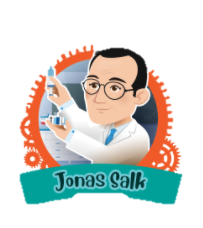 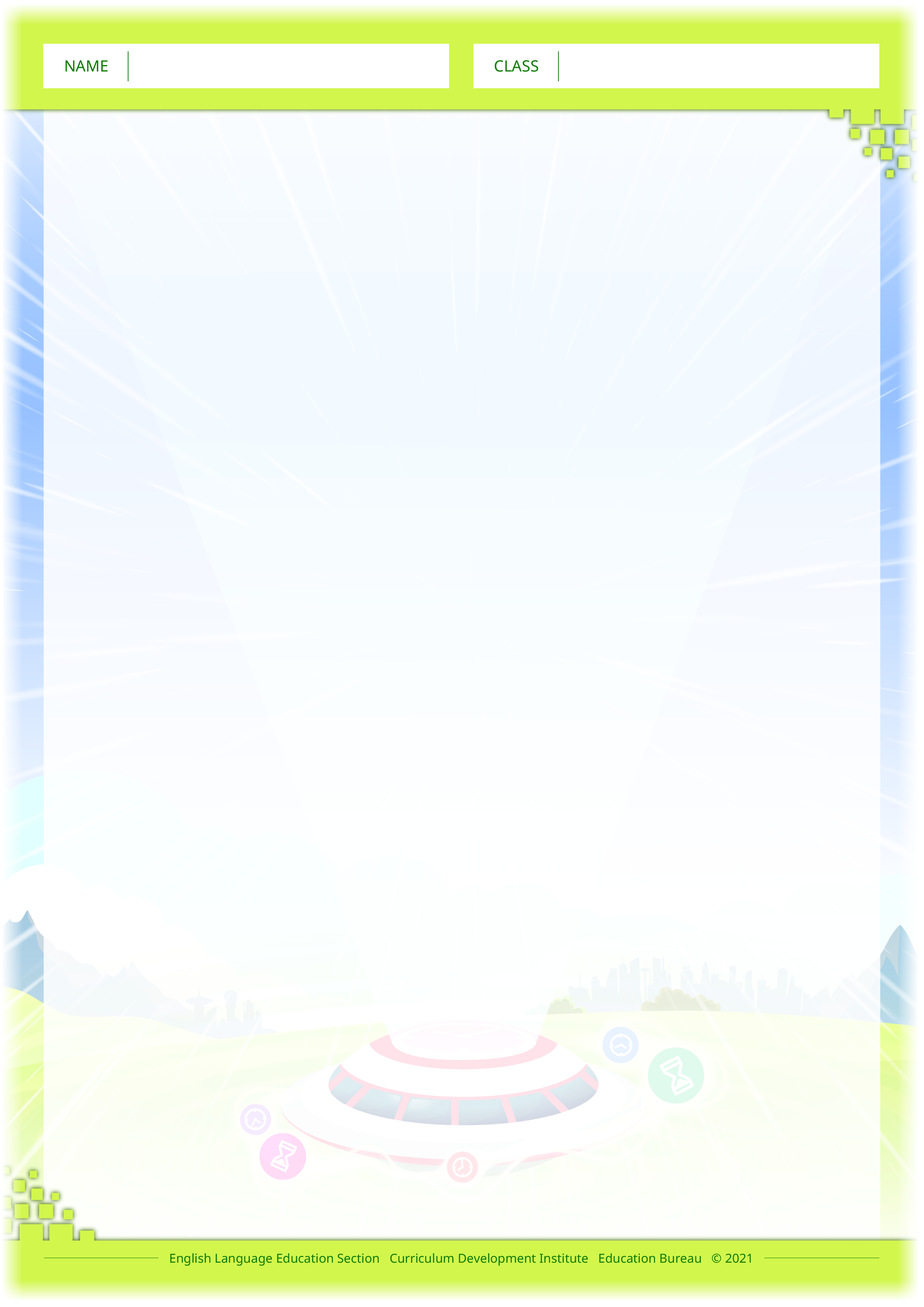 Jonas Salk was a great doctor and medical researcher who developed the first successful polio vaccine. Search for information about him on the Internet and complete the timeline below.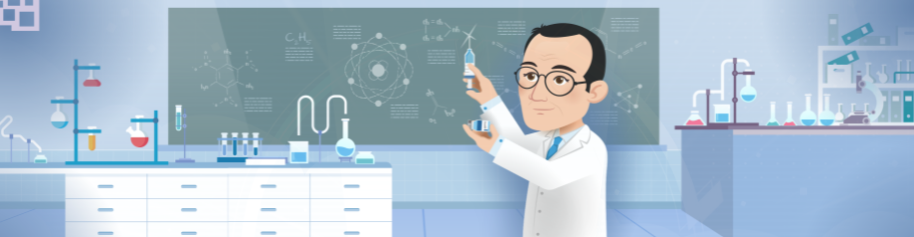 The biography of Jonas Salk below is based on the notes in Part A. Read the biography and match the subheadings with the appropriate paragraphs. The first one has been done as an example. Read the biography of Jonas Salk in Part B again. Complete the following text boxes.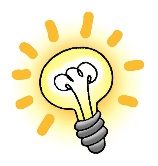 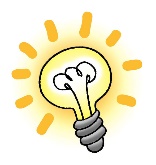 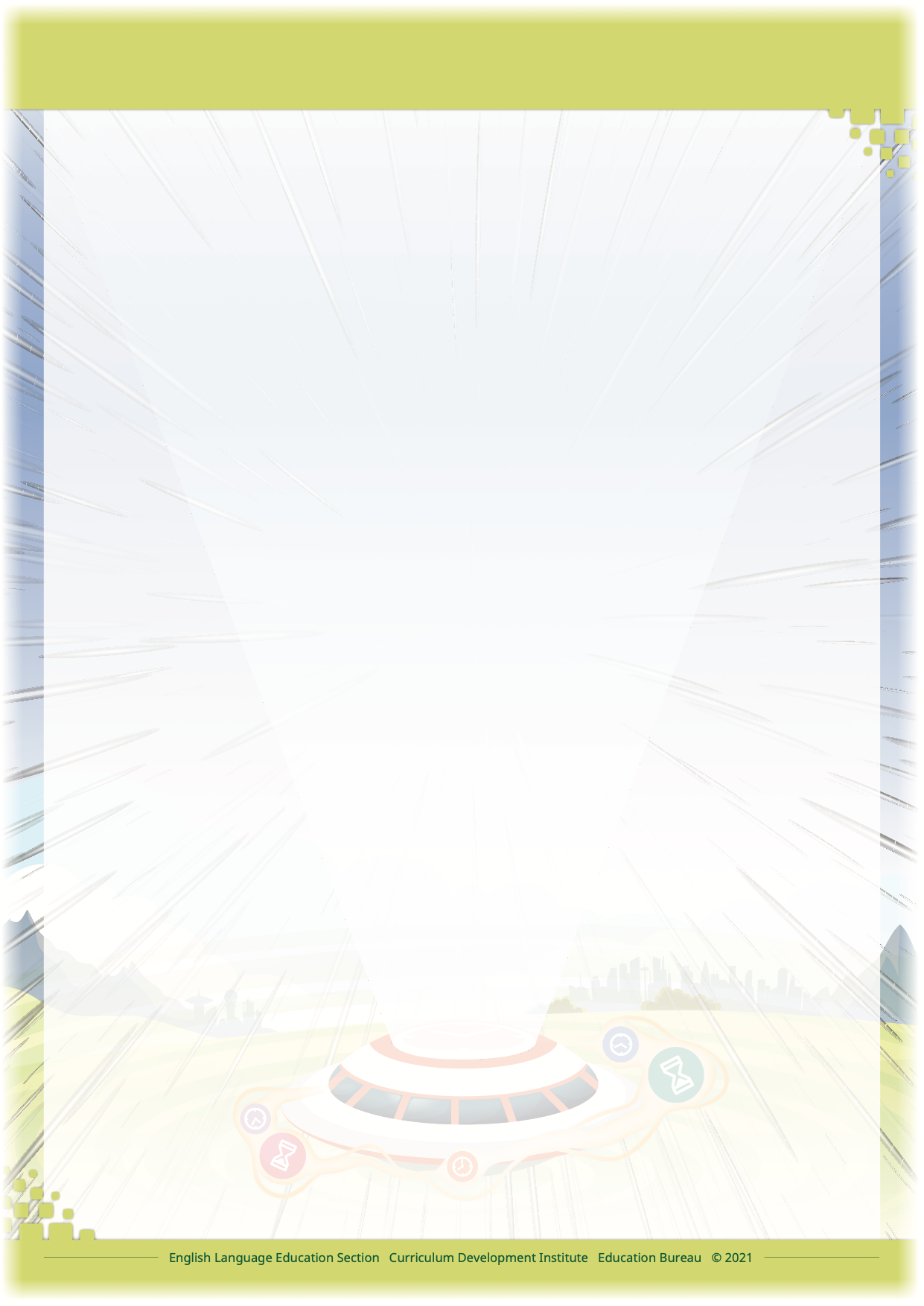 Jonas Salk (Analysis of text features)Jonas Salk was a great doctor and medical researcher who developed the first successful polio vaccine. Search for information about him on the Internet and complete the timeline below.The biography of Jonas Salk below is based on the notes in Part A. Read the biography and match the subheadings with the appropriate paragraphs. The first one has been done as an example.Read the biography of Jonas Salk in Part B again. Complete the following statements.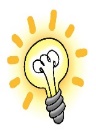 (Accept any reasonable answers.)